Руководителям Региональных
общественных приемных
Председателя Партии
«ЕДИНАЯ РОССИЯ»Д.А. МЕДВЕДЕВАУважаемые коллеги!25 марта 2022 года Центральная, Региональные общественные приемные Председателя Партии «ЕДИНАЯ РОССИЯ» Д.А.МЕДВЕДЕВА и Местные общественные приемные Партии совместно с Общероссийской общественной организацией «Ассоциация юристов России» проводят Всероссийский Единый день оказания бесплатной юридической помощи.Управление по работе с обращениями граждан направило соответствующие письма в структурные подразделения ЦИК Партии: Управление региональной и технологической работы и Управление информации и социальных коммуникаций с просьбой об оказании поддержки в проведении Всероссийского Единого дня оказания бесплатной юридической помощи.Прошу вас обеспечить эффективное проведение мероприятий.Приложение: Рекомендации по проведению Всероссийского Единого дня оказания бесплатной юридической помощи на 2 л. в 1 экз.Руководитель Управления по работе с обращениями граждан ЦИК Партии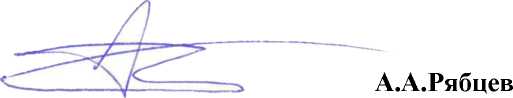 ПриложениеРекомендации по проведениюВсероссийского Единого дня оказания бесплатной юридической помощи.Срок: 25 марта 2022 г.Организация-партнер:Ассоциация юристов РоссииАдвокатская палатаЮристы общей практикиВозможные формы проведения:личные встречи,«горячие линии»,приемы по Skype, Viber, WhatsApp,приемы и прямые эфиры в социальных сетях ВКонтакте, Одноклассники.Процесс организации Единого дня приемов:Тематический прием проводится на базе Местных общественных приемных Партии 25 марта 2022 года с привлечением депутатов законодательных (представительных) органов государственной власти субъектов Российской Федерации, представителей Ассоциации юристов России к его проведению и иных организаций - партнеров.Формат проведения приемов граждан определяется в соответствии с санитарно-эпидемиологическими требованиями региональных органов исполнительной власти и Роспотребнадзора.В течение Единого дня приемов в Местных общественных приемных проводятся приемы граждан по заданной тематике специалистами организации-партнера.Разместить  18 марта в средствах массовой информации, социальных сетях, анонс и график проведения тематических приемов. Помимо этого, информация о предстоящих приемах распространяется через профильные общественные организации, учреждения и ведомства путем размещения анонсов на их официальных сайтах, в социальных сетях. 	Ссылки на размещенный анонса и графика приемов направить в срок до 15-00 -  18 марта 2022). https://docs.google.com/forms/d/1d3_HiQopj4Rm-Y2XsmxePgisPFWqjwLKmTjDwtcARmM/edit?usp=sharingРазместить 25 марта на всех площадках, указанных в п.4 настоящих Рекомендаций, информацию о начале Единого дня приемов граждан и график проведения.Тематический прием освещается в средствах массовой информации.Всех граждан, обратившихся в МОП, необходимо вносить в таблицу в формате Excel.По итогам Единого дня приемов в рамках отчета, направляются примеры (кейсы) положительно решенных обращений или значимых обращений для освещения в СМИ.По итогам Единого дня приемов оформляется отчет в формате онлайн- таблицы (ссылка для заполнения: https://docs.google.com/forms/d/e/1FAIpQLSfTuyU127ys_qb4Xlr_bOeYcCUOh6UBV7IE8_8MmfIU8KHfMg/viewform?usp=sf_linkОнлайн- таблица заполняется ТОЛЬКО 1 раз общественной приемной до 15.00 часов 25 марта 2022 года.Привлечь исполнительные комитеты, пресс-службы и пресс- секретарей РИК для оказания необходимого содействия в проведении Единого дня приемов граждан.